FİZİBİLİTE ETÜDÜ GEREKTİREN PROJE TEKLİF FORMU(Sürüm: Haziran 2023)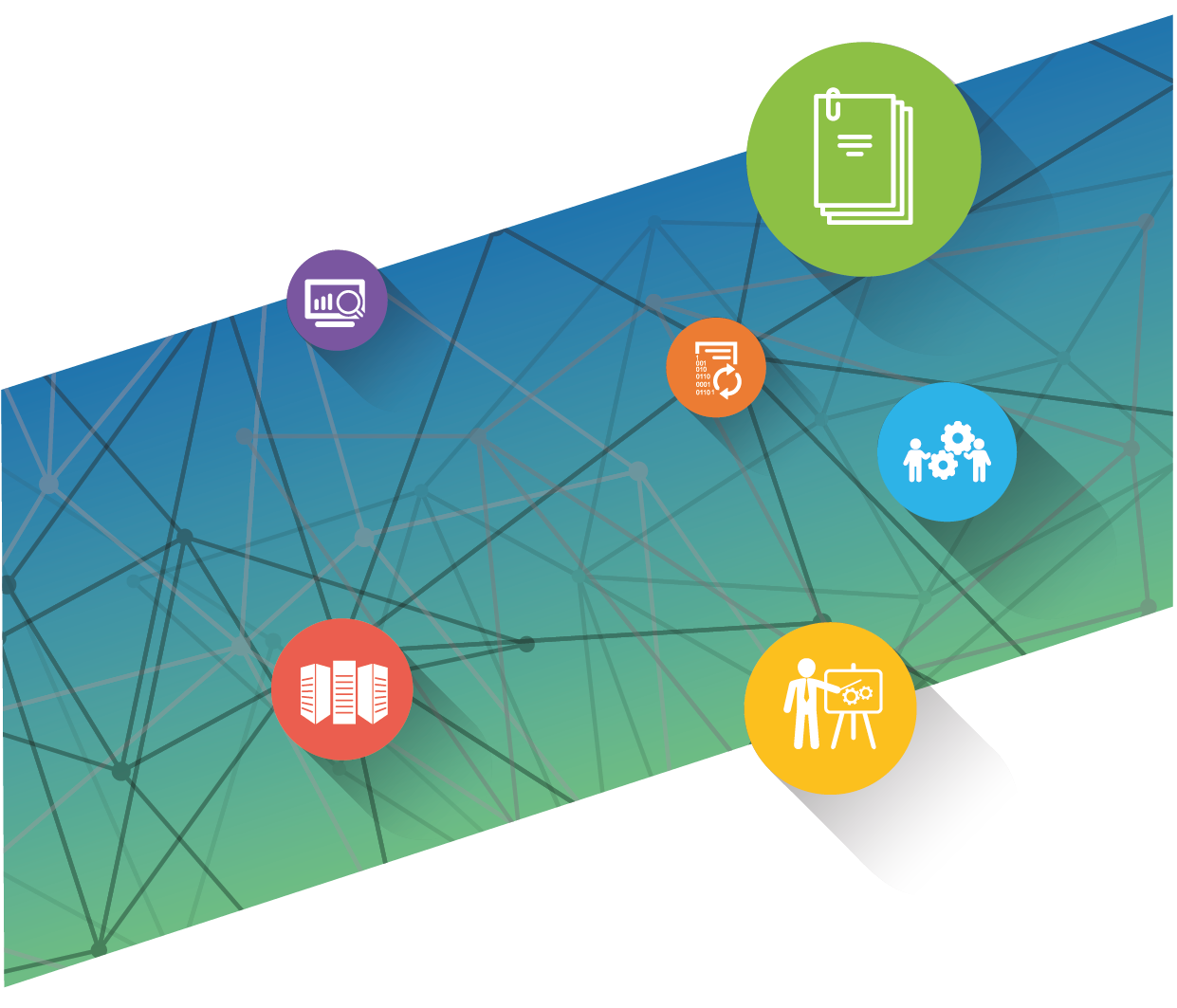 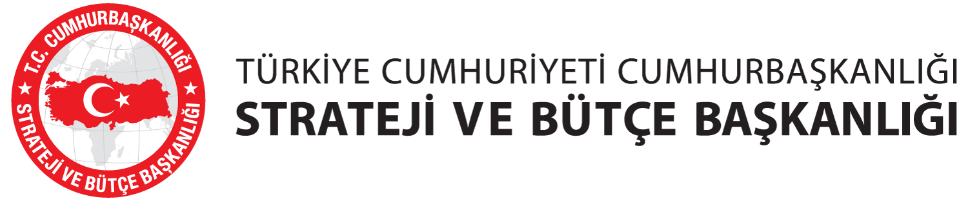 PROJE DOKÜMANI ONAYLARIProje Teklifi Kurum / Kuruluş OnaylarıİÇİNDEKİLERPROJEYE İLİŞKİN TEMEL BİLGİLERProje KünyesiProje Maliyeti ve Ödenek PlanıRevize edilmesi teklif edilen projelerde birinci ve ikinci satırlar, yeni teklif edilen projelerde sadece ikinci satır doldurulacaktır.Daha Önce Tamamlanmış Projelerle İlişkisiTeklif edilen proje; önceki yıllarda tamamlanmış proje/projelerin devamı niteliğinde ise bu projeler aşağıya yazılacaktır. PROJENİN SAĞLAYACAĞI FAYDALARProje ile elde edilmesi hedeflenen faydalar sağ taraftaki alanda “X” işareti konularak seçilecektir. İşaretlenen faydalar Ekonomik ve Sosyal Faydalar bölümünde ayrıca detaylı olarak açıklanacaktır. MEVZUAT VE ÜST POLİTİKA BELGELERİYLE İLİŞKİSİProjenin Mevzuat DayanağıProjenin kapsamına giren kamu hizmeti veya faaliyete İlişkin kuruma; yetki, görev veya sorumluluğun açıkça verildiği mevzuat dayanağı yazılacaktır.Projenin hayata geçmesi için mevzuat değişikliğine ihtiyaç varsa belirtinizProjenin Üst Politika Belgeleriyle İlişkisiProjenin ilişkili olduğu ulusal/uluslararası politika ve strateji belgeleri varsa bunlar yazılacaktır. Projenin söz konusu belgelerde tanımlanmış  Bölüm/Amaç/Hedef/Politika..vb’yi nasıl ve ne şekilde destekleyeceği açıklanacaktır.PROJENİN ORGANİZASYON YAPISIOrganizasyon ŞemasıProjede görev alacak personel ve görevleri hakkında aşağıdaki tablo doldurulacaktır. Bu bölümün doldurulmasında Proje Teklif Formu Hazırlama Kılavuzu’nun 3.2. numaralı bölümüne bakınız.PAYDAŞ VE HEDEF KİTLE ANALİZİProjeden Etkilenecek Paydaşlar Projenin hedeflerine ulaşmasında katılım ve destekleri önemli olan, projeden doğrudan veya dolaylı olarak etkilenen veya proje çıktılarından fayda sağlayacak tüm paydaşların analizi yapılmalıdır. Mümkün olan durumlarda sayısal büyüklüklere yer verilmelidir. Bu bölümün doldurulmasında Proje Teklif Formu Hazırlama Kılavuzu’nun 3.3 numaralı bölümüne bakınız.Diğer Kurumların Mevzuat veya İş Süreçleriyle Çakışma DurumuBenzer İhtiyaçlara Sahip veya Daha Önce Benzer Çalışmaları Yapmış Kurum/Kuruluş Araştırması BİT yatırım ihtiyacının kapsamı belirlendikten sonra benzer ihtiyaca sahip farklı kurumlar olup olmadığı, varsa benzer yatırımların daha önce yapılıp yapılmadığı, yapılmışsa mevcut deneyimler, sonuçlar ve olası işbirlikleri değerlendirilerek sonuçları paylaşılmalıdır.   Benzer ihtiyaca sahip veya benzer çalışmaları yapmış başka kurum/kuruluş bulunamadı  Benzer ihtiyaçlara sahip veya çalışma yapmış kurum/kuruluşlar mevcut (isimleri verilmelidir): ……………………………………………………………………………………Kurum/Kuruluş İncelemesi SonuçlarıBenzer ihtiyaçlara sahip, konu ile ilgili çalışma yapmış veya yapacak olan kuruluşlar varsa yapılan analiz sonuçları paylaşılmalıdır. Mevcut çalışmalar kullanılabilecekse hangi şartlarla kullanılabileceği, tecrübe, kaynak paylaşımı ve işbirliği imkânları değerlendirilmeli, eğer kullanılamayacaksa da nedenleri verilmelidir. Projenin, Kurumun Diğer Birimlerinin veya Diğer Kurumların Sistemleriyle İlişkisi Teklif edilen proje kapsamında, kuruluşun diğer birimleri veya diğer kamu kurumları tarafından geliştirilen sistemlerle ilişkisi (veri paylaşımı, birbirini tamamlayıcı süreçleri içerme, ortak teknik altyapı kullanma vb.) yazılacaktır.Projenin Hayata Geçmesi, Yaygınlaşması veya Projeden Yararlanılması İçin Paydaşların Katlanacağı Maliyetler PROJE PLANI VE İŞ TAKVİMİProje İş Takvimi (İş Paketi – Zaman - Maliyet Çizelgesi)Proje kapsamında gerçekleştirilecek ve maliyetlendirilebilecek tüm faaliyetler konuları itibarıyla gruplandırılarak iş paketleri halinde tanımlanacak ve her bir iş paketinin başlangıç ve bitiş dönemi aşağıdaki zaman tablosu üzerinde renklendirilerek gösterilecektir. İş paketlerinin toplam maliyeti projenin toplam maliyetiyle uyumlu olacaktır.Projenin başlangıç tarihi: …/…/ 20…													Proje İş Paketleri DetaylarıAşağıdaki tablo bütün iş paketleri için ayrı ayrı doldurulmalıdır. Proje kapsamında maliyetlendirilebilecek somutlukta olan faaliyetlere iş paketi adı verilmektedir. İş paketlerindeki maliyet unsurlarının toplamı, 6.1 no’lu “Proje İş Takvimi” bölümündeki toplam tutarla uyumlu olmalıdır.MEVCUT DURUM VE İHTİYAÇ ANALİZİMevcutta Kullanılan Çözüm ve SüreçlerProje kapsamına giren hizmetlerin/faaliyetlerin mevcut sunulma şekli, süreçleri incelenerek açık ve detaylı olarak yazılacaktır.Çözülmesi Hedeflenen SorunlarÇÖZÜM seçenekleriBu bölümde proje konusu faaliyetlerin gerçekleştirilmesine yönelik alternatif çözüm seçenekleri karşılaştırılacaktır.Mevcut Sistemin İdamesiTeklif edilen proje alanına ilişkin mevcut yapının, sadece bakım ve onarım yatırımı ile devam ettirilmesi alternatifi bu bölümde bir alternatif olarak değerlendirilecektir. Bu alternatifin seçilmesi halinde ortaya çıkabilecek risk ve maliyetler bu bölümde belirtilecektir. Tercih Edilen ÇözümAlternatif çözümlerin detaylı analizinden sonra ticari, ekonomik ve sosyal olarak daha avantajlı olması nedeniyle tercih edilen seçenektir. Bu bölümde tercih edilen çözümün, diğer alternatifle kıyaslandığında hangi sebeplerle tercih edildiği açıklanacaktır.Alternatif ÇözümTemel hedeflere ulaşmayı sağlayacak ancak tercih edilen çözüme kıyasla fayda-maliyet analizine göre dezavantajlı olan alternatif çözüme dair bilgilere yer verilen bölümdür. Bu bölümde alternatif çözümün açıklaması, toplam maliyeti, hayata geçirilme süresi, kullanım ömrü, avantaj ve dezavantajları ve olası risklerine ilişkin detaylı bilgi verilmelidir.Çözüm Seçeneklerine İlişkin Proje ve İdame MaliyetleriPROJE MALİYET BİLEŞENLERİ DETAYLARIMaliyetlerin hesaplanmasında yıl içi proje tekliflerinde cari yıl fiyatları, Yatırım Programı hazırlık dönemi proje tekliflerinde gelecek yıl fiyatları esas alınacaktır. Projenin Donanım Bileşenleri ve Toplam Maliyetler“Temel teknik özellikler” alanına fiyatı etkileyecek olan temel teknik özelliklerin bilgisi girilmelidir.						    Projenin Donanım İhtiyacı Kurumun Mevcut BİT Envanteriyle Karşılanabilir mi?Bu bölümün Bilgi İşlem Birimi tarafından doldurulması gerekmektedir. Evet Hayır : (Açıklama yazınız)……………………..Projenin Son Kullanıcı Donanım Bileşenleri ve Toplam Maliyetler Projenin Güvenlik Sistem Bileşenleri ve Toplam Maliyetler “Temel teknik özellikler” alanına fiyatı etkileyecek olan temel teknik özelliklerin bilgisi girilmelidir.Projenin Ağ Altyapısı Bileşenleri ve Toplam Maliyetler “Temel teknik özellikler” alanına fiyatı etkileyecek olan temel teknik özelliklerin bilgisi girilmelidir.Projenin Yazılım Bileşenleri ve Toplam MaliyetlerHazır yazılımlar ve uygulama yazılım geliştirme yoluyla temin edilen yazılımlar için ayrı ayrı maliyetler verilmelidir.Projenin Yazılım Lisansı Bileşenleri Toplam Maliyetleri Yazılım Geliştirme İşi Kapsamında Çalıştırılacak Kişiler  Bu tablodaki toplam tutar ile 9.5.3 numaralı “Projenin Uygulama Yazılımı Geliştirme Bileşeni Toplam Maliyeti” tablosundaki toplam tutar birbiriyle tutarlı olmalıdır. Projenin Uygulama Yazılımı Geliştirme Bileşeni Toplam Maliyeti Projenin Eğitim Bileşenleri ve Toplam Maliyetler Projenin Veri İhtiyacı ve Sayısallaştırma Bileşenleri ve Toplam Maliyetler Veri İhtiyacı/Sayısallaştırma kalemi için aşağıda verilen Veri İhtiyacı/Sayısallaştırma tablosu hazırlanacaktır.Projede Alınması Planlanan Danışmanlık Hizmetleri												PROJENİN RİSK ANALİZİProje kapsamında karşılaşılması muhtemel riskler bu bölümde analiz edilecektir. Olasılık ve etki hesabında 1 en düşük, 5 en büyük değere karşılık gelmektedir. Bu bölümün doldurulmasında Proje Teklif Formu Hazırlama Kılavuzu’nun 3.5 numaralı bölümüne bakınız.PROJENİN EKONOMİK VE SOSYAL ANALİZİBu bölümün doldurulmasında Proje Teklif Formu Hazırlama Kılavuzu’nun 3.7 numaralı bölümüne bakınız. Projenin Ekonomik AnaliziProjelerin ekonomik analizleri proje girdi ve çıktılarının parasal olarak ifade edilebilmesi halinde fayda-maliyet analizleri, parasal olarak ifadesinin mümkün olmaması halinde ise maliyet-etkinlik analizi çerçevesinde yapılır. Aşağıda verilecek faydaların bu analizlerle desteklenmesi beklenmektedir.Projenin Maliyet Etkinliği AnaliziProjenin Fayda-Maliyet AnaliziProjenin Sosyal AnaliziFizibilite Etüdünün içinde projenin tamamlanması sonrasında beklenen sosyal faydalar ayrıntılı olarak irdelenmelidir.(Verilmesi gereken ek bilgi ve dokümanlar varsa bu forma ek yapınız)PROJE SAHİBİ KURUM / KURULUŞ ADIPROJENİN ADIGG/AA/YYYYAdı SoyadıGöreviProjedeki RolüTarihİmzaHizmet Birimi Onayı.../.../20..Bilgi İşlem Birimi Görüşü.../.../20..Strateji Birimi Onayı.../.../20..Kurum / Kuruluş Yetkilisi Onayı.../.../20..Bu form, maliyeti 30 milyon TL’nin üzerinde olan veya Strateji ve Bütçe Başkanlığı’nın talep etmesi halinde maliyet sınırı olmaksızın, idame nitelikli olmayan bilgi ve iletişim teknolojileri proje teklifleri için kullanılmalıdır.Devam eden projelerde, projenin toplam tutarında değişiklik talebi yüzde 30’u aşan oranda olması halinde bu form revize edilerek yeniden iletilmelidir. Fiyatlar Bin TL cinsinden ve KDV dâhil olarak belirtilmelidir.Formda yer alan bütün alanlar eksiksiz doldurulmalıdır.Projenin AdıProje adı en fazla 50 karakter uzunluğunda olmalıdır.Proje adında “proje” kelimesi kullanılmamalıdır.Projenin NumarasıDevam eden projeler için doldurulacaktır.Projenin Sahibi Kurum ve BirimiÖr : … Bakanlığı / … Genel Müdürlüğü/…DairesiProjenin İlgili Olduğu Sektör/Alt SektörSektör/Alt Sektör listesi Proje Teklif Formu Hazırlama Kılavuzu’nun 3.1 numaralı bölümünde yer almaktadır.Projenin Gerçekleştirileceği Yer(ler)Projenin gerçekleştirileceği il, yurtdışı projeleri için ülke adı yazılacaktır.Tüm illerde gerçekleştirilecek projeler için “81 il” ifadesi yazılacaktır.Projenin Karakteristiği……KaYa Bilgi Sisteminde seçilebilen karakteristik türlerinin son seviyesi kullanılacaktır. Birden fazla iş paketinden oluşan projelerin karakteristiği, iş paketlerinin hepsini içerecek şekilde ayrı ayrı yazılacaktır.Projenin Amacı ve Kapsamı Teklif edilen projenin hangi kurumsal faaliyetleri kapsadığı, projenin hayata geçirilmesiyle hangi kazanımların elde edileceği özet olarak yazılacaktır. Projenin GerekçesiTeklif edilen projenin hayata geçirilmesine neden ihtiyaç duyulduğu özet olarak yazılacaktır.Projenin Başlama-Bitiş YılıProjenin Finansman Şekli Öz Kaynak         Ulusal Bütçe         Hibe         Dış Kredi              Diğer: ……………..Projede birden fazla finansman şekli uygulanacaksa hepsi seçilmelidir.Kümülatif Harcama… Yılı… Yılı… Yılı… YılıToplamTutarProje Devam Eden Proje ise Son Yatırım Programında Onaylı Ödenek Planı(Revize ödenekler dâhil)Talep Edilen Ödenek Planı-Proje NumarasıProje AdıBaşlama-Bitiş YılıProje Tutarı(Revizeler Dahil)Hedeflenen FaydalarHedeflenen FaydalarYaygın bir ihtiyacı merkezi olarak çözerek mükerrerliği önlemesiŞeffaflık ve hesap verebilirliğe imkân vermesiUlusal güvenliğe doğrudan katkı sağlamasıYerli/milli teknolojilerin gelişimine imkân vermesiYüklenici ve teknoloji bağımlılığının azaltılmasıKamu, özel sektör veya vatandaş için gelir artırıcı veya gider azaltıcı etkiye sahip olmasıDezavantajlı gruplara yönelik olmasıOrganizasyonun teknik kapasitesini artırmasıAltyapının daha çevik ve bütüncül hale gelmesiSunulan hizmetlerin kalitesinde artış sağlamasıDiğer katma değerli hizmetlere imkân vermesiİstihdama doğrudan katkı sağlamasıVeriden katma değer üretmeye imkân vermesiDiğer Mevzuatın Adı ve NumarasıMadde/Fıkra/Bent NoUlusal/Uluslararası Plan, Program ve BelgelerUlusal/Uluslararası Plan, Program ve BelgelerUlusal/Uluslararası Plan, Program ve BelgelerPlan/Program/Belge AdıProjenin Plan/Programdaİlişkili Olduğu Bölüm, Amaç, Hedef, Politika, Tedbir vb.Projenin Plan/Programda Yer Alan Hedeflere KatkısıKalkınma PlanıOrta Vadeli ProgramCumhurbaşkanlığı Yıllık Programı…. Stratejisi ve Eylem Planı Kurumsal Stratejik PlanRol/SorumlulukBirimBirimAdı, SoyadıTelefonTelefonE-postaÜst YönetimProjenin Teknik SahibiProjenin İdari SahibiProjeyi Gerçekleştirecek Personel ve Rolleri/Kişi SayısıProjeyi Gerçekleştirecek Personel ve Rolleri/Kişi SayısıProjeyi Gerçekleştirecek Personel ve Rolleri/Kişi SayısıProjeyi Gerçekleştirecek Personel ve Rolleri/Kişi SayısıProjeyi Gerçekleştirecek Personel ve Rolleri/Kişi SayısıProjeyi Gerçekleştirecek Personel ve Rolleri/Kişi SayısıProjeyi Gerçekleştirecek Personel ve Rolleri/Kişi SayısıProje EkibiProje EkibiKurum Personel SayısıKurum Personel SayısıKurum Personel SayısıHizmet Alımı Kapsamında Çalışacak Kişi SayısıHizmet Alımı Kapsamında Çalışacak Kişi SayısıProje Yöneticisi (Teknik)Proje Yöneticisi (Teknik)Ekip LideriEkip LideriYazılım UzmanıYazılım UzmanıAğ YöneticisiAğ YöneticisiSistem YöneticisiSistem YöneticisiVeri Tabanı UzmanıVeri Tabanı UzmanıSiber Güvenlik UzmanıSiber Güvenlik Uzmanıİş Analistiİş AnalistiTasarımcıTasarımcıDestek PersoneliDestek Personeli…..…..PAYDAŞAÇIKLAMAKurum içi diğer birimlerDiğer kamu kurumlarıÖzel sektör kuruluşlarıVatandaşSivil toplum kuruluşlarıDiğer paydaşlarİlgili Kurumİlgili BirimSistemin AdıProjenin İlgili Sistemle İlişkisiİş Paketi No/AdıI. YılI. YılI. YılI. YılI. YılI. YılI. YılI. YılI. YılI. YılI. YılI. YılII. YılII. YılII. YılII. YılII. YılII. YılII. YılII. YılII. YılII. YılII. YılII. YılIII. YılMaliyet(Bin TL)İş Paketi No/Adı1-3. ay1-3. ay1-3. ay4-6. ay4-6. ay4-6. ay7-9. ay7-9. ay7-9. ay10-12. ay10-12. ay10-12. ay13-15. ay13-15. ay13-15. ay16-18. ay16-18. ay16-18. ay19-21. ay19-21. ay19-21. ay22-24. ay22-24. ay22-24. ay…Maliyet(Bin TL)1.1.1. 1.2.2.3.4.5.TOPLAMTOPLAMTOPLAMTOPLAMTOPLAMTOPLAMTOPLAMTOPLAMTOPLAMTOPLAMTOPLAMTOPLAMTOPLAMTOPLAMTOPLAMTOPLAMTOPLAMTOPLAMTOPLAMTOPLAMTOPLAMTOPLAMTOPLAMTOPLAMTOPLAMTOPLAMİş Paketi No/AdıProje iş takviminde belirtilen no’durİş Paketi Yatırım Türüİş paketi maliyet bileşenlerini oluşturan yatırım türleri verilmelidir.(ör: Yazılım Geliştirme, Arşiv Sayısallaştırma)(ör: Yazılım Geliştirme, Arşiv Sayısallaştırma)(ör: Yazılım Geliştirme, Arşiv Sayısallaştırma)Başlangıç-Bitiş TarihiAy/yıl – ay/yıl olarak verinizİş Paketi Faaliyetleri:İş Paketi Faaliyetleri:İş Paketi Faaliyetleri:İş Paketi Faaliyetleri:İş Paketi Çıktıları:İş Paketi Çıktıları:İş Paketi Çıktıları:İş Paketi Çıktıları:İş Paketi Maliyet Bileşeniİş Paketi Maliyet BileşeniİçerikTutarProblem AlanıAçıklamaMevzuat uyum sorunlarıSüreçsel sorunlarTeknolojiden kaynaklı sorunlarVeri ile ilgili sorunlarEntegrasyon sorunlarıKullanılabilirlik ile ilgili sorunlarOperasyon ve bakım sorunlarıGüvenlikle ilgili sorunlarYenilikçi yaklaşımları uygulama ihtiyacıPaydaş beklentilerinin karşılanması ihtiyacıDiğer sorunlarÇözümlerProje MaliyetiYıllık Tahmini İdame MaliyetiÇözümlerProje MaliyetiYıllık Tahmini İdame MaliyetiMevcut Sistemin İdamesi-Tercih Edilen Çözüm Alternatif ÇözümBileşenToplam Tutar (Bin TL)Danışmanlık Hizmeti DonanımSon Kullanıcı Donanımları Ağ AltyapısıGüvenlik Yazılımı-DonanımıHazır YazılımYazılım GeliştirmeEğitim GiderleriVeri İhtiyacı – SayısallaştırmaDiğerToplam Proje Tutarı (Bin TL)Donanım TürüTemel Teknik ÖzelliklerKullanım AmacıAdediİlgili Olduğu İş Paketi NoTahmini Teknolojik Ömrü (yıl)Birim Fiyatı(TL)Toplam(Bin TL)TOPLAMTOPLAMTOPLAMTOPLAMTOPLAMTOPLAMTOPLAMÜrün GrubuTeknik ÖzelliklerAçıklamaAdetAdetAdetAdetBirim Fiyat (TL)Toplam MaliyetÜrün GrubuTeknik ÖzelliklerAçıklamaYenilemeYeni Personel Kaynaklıİş Artışı KaynaklıDiğerBirim Fiyat (TL)Toplam MaliyetMasaüstü BilgisayarDizüstü BilgisayarTabletİnce İstemciNokta Vuruşlu YazıcıLazer YazıcıPüskürtmeli Yazıcı3D YazıcıÇizici (plotter)Tarayıcı…TOPLAMTOPLAMTOPLAM-Güvenlik Yazılımı-DonanımıTemel Teknik ÖzelliklerKullanım AmacıAdediİlgili Olduğu İş Paketi NoBirim Fiyatı(TL)Toplam(Bin TL)TOPLAMTOPLAMTOPLAMTOPLAMTOPLAMTOPLAMAğ Ekipmanı ve KablolamaTemel Teknik ÖzelliklerKullanım AmacıAdediİlgili Olduğu İş Paketi NoBirim Fiyatı(TL)Toplam(Bin TL)TOPLAMTOPLAMTOPLAMTOPLAMTOPLAMTOPLAMYazılım TürüYazılım AdıLisans SüresiKullanım AmacıAdediYerli mi?İlgili Olduğu İş Paketi NoBirim Fiyatı(TL)Toplam(Bin TL)TOPLAMTOPLAMTOPLAMTOPLAMTOPLAMTOPLAMTOPLAMTOPLAMUnvanKişi SayısıSüre (ay)Aylık ÜcretToplam MaliyetProje Yöneticisi (Teknik)Ekip LideriKıdemli Yazılım UzmanıYazılım UzmanıVeri Tabanı YöneticisiVeri Tabanı Uzmanıİş AnalistiTasarımcıDestek PersoneliDiğerTOPLAMTOPLAMTOPLAMTOPLAMİlgili Olduğu İş Paketi Noİlgili Olduğu İş Paketi Noİlgili Olduğu İş Paketi Noİlgili Olduğu İş Paketi Noİlgili Olduğu İş Paketi Noİlgili Olduğu İş Paketi NoAşamaI. YılI. YılI. YılI. YılI. YılI. YılI. YılI. YılI. YılI. YılI. YılI. YılII. YılII. YılII. YılII. YılII. YılII. YılII. YılII. YılII. YılII. YılII. YılII. YılII. YılIII. YılIII. YılToplam (Bin TL)Toplam (Bin TL)Aşama1-3. ay1-3. ay1-3. ay4-6. ay4-6. ay4-6. ay7-9. ay7-9. ay7-9. ay10-12. ay10-12. ay10-12. ay13-15. ay13-15. ay13-15. ay16-18. ay16-18. ay16-18. ay19-21. ay19-21. ay19-21. ay22-24. ay22-24. ay22-24. ay22-24. ay……Toplam (Bin TL)Toplam (Bin TL)1. Analiz2. Tasarım3. Kodlama4. Test5. Kurulum-Entegrasyon6. Bakım ve GüncellemeTOPLAMTOPLAMTOPLAMTOPLAMTOPLAMTOPLAMTOPLAMTOPLAMTOPLAMTOPLAMTOPLAMTOPLAMTOPLAMTOPLAMTOPLAMTOPLAMTOPLAMTOPLAMTOPLAMTOPLAMTOPLAMTOPLAMTOPLAMTOPLAMTOPLAMTOPLAMTOPLAMTOPLAMEğitim TürüİçeriğiBeklenen Faydası ve AmacıKişi Sayısıİlgili Olduğu İş Paketi NoSaat Birim Fiyatı (TL)Toplam(Bin TL)TOPLAMTOPLAMTOPLAMTOPLAMTOPLAMTOPLAMVeri İhtiyacı / SayısallaştırmaTürüAmacıHacmi / Sayısıİlgili Olduğu İş Paketi NoBirim Fiyatı (TL)Toplam(Bin TL)TOPLAMTOPLAMTOPLAMTOPLAMTOPLAMTOPLAMDanışmanlık KonusuSüresi (gün veya ay)GerekçesiDanışman SayısıBirim MaliyetToplam MaliyetTOPLAMTOPLAMTOPLAMTOPLAMTOPLAMRisklerOlasılığı (1-5)Etkisi (1-5)Riski Yönetmek İçin Alınacak TedbirlerProjeden Kaynaklı RisklerProjeden Kaynaklı RisklerProjeden Kaynaklı RisklerProjeden Kaynaklı RisklerYüklenici ve teknoloji bağımlılığına sebep olmasıSiber güvenlik ve mahremiyet riskine yol açmasıEski sistemlere bağımlılık riski bulunmasıAynı alandaki diğer sistemlerle entegrasyondaki eksikliklerKullanılan teknolojinin kısa sürede eskiyecek olması…Kuruluştan Kaynaklı RisklerKuruluştan Kaynaklı RisklerKuruluştan Kaynaklı RisklerKuruluştan Kaynaklı Risklerİç ve dış paydaşların projeyi sahiplenmesinde eksiklikProje ekibinde yetkinlik eksikliğiSon kullanıcının ihtiyaç analizi, tasarım ve uygulama süreçlerine dahil edilmemesi…Finansal RisklerFinansal RisklerFinansal RisklerFinansal RisklerProjenin hayata geçirilmesinden sonra idamesi için gerekli bütçenin ayrılamaması ihtimali…Hukuki RisklerHukuki RisklerHukuki RisklerHukuki Riskler…Diğer RisklerDiğer RisklerDiğer RisklerDiğer Riskler…Ekonomik Fayda Sağlanan AlanSağlanan FaydalarKamu Harcamaları Açısından Kamu Gelirleri Açısından Vatandaş Açısından 